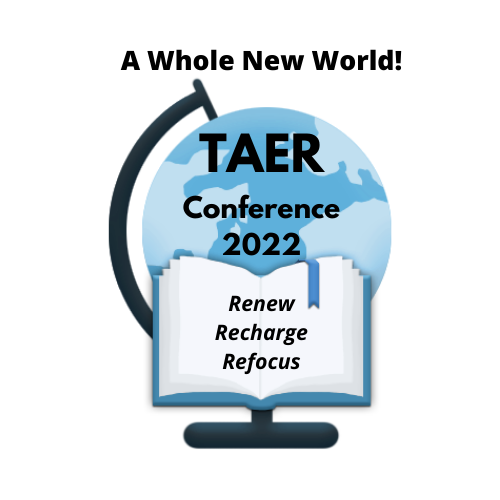 TAER Conference 2022Agenda at a Glance	   Wednesday March 30, 20226:00pm – 8:00pm	Registration openThursday, March 31, 20228:00am – 4:00pm	Registration					9:00am – 11:00am    Pre-Conference11:00am – 1:00pm	Lunch on your own 12:00pm – 5:00pm	Exhibits Open1:00pm – 2:15pm    	Welcome and Keynote Address 2:15pm – 2:30pm	Announcements & Board Nominations2:45pm – 4:00pm     Session 14:00pm – 4:15pm	Break4:15pm – 5:30pm	Session 26:00pm – 8:00pm	Presidents’ ReceptionFriday, April 1, 20228:00am – 4:00pm	Registration8:00am – 4:00pm	Exhibits Open8:00am – 6:00pm	Electronic Voting for 2022-2023 Board Members9:00am – 10:15pm	Session 310:15am –10:45pm	Exhibit Visiting Time/Break10:45am –12:00pm	Session 412:15pm – 2:00pm	Awards Luncheon 2:15pm – 3:30pm	Session 53:30pm – 3:45pm 	Break 3:45pm – 5:00pm	Session 65:00pm			Silent Auction closes5:00pm – 5:30pm	Silent Auction Winners Announced5:30pm – 6:30pm 	Session 7 - Division Meetings Saturday, April 2, 20228:00am – 9:30am	Breakfast, TAER Business Meeting, & Door Prizes (need to be present to receive door prize)   10:00am – 11:15am	Session 8   11:30am– 12:45pm	Session 9